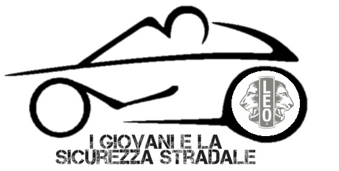 LINEE GUIDALe presenti linee guida vogliono consigliarvi, senza nessun obbligo, come far svolgere una conferenze inerente il Service “I Giovani e la Sicurezza Stradale”.I seguenti consigli vengono dati in base alle esperienze raccolte negli anni precedenti.Se avete qualche modifica/miglioramento da suggerire, scriveteci :DA CHI È RIVOLTO IL SERVICE?È rivolto ai giovani: ricordiamo, in particolar modo, che fin dai 14 anni è possibile usare un mezzo su strada: di conseguenza, il service abbraccia il periodo scolastico a partire delle Scuole Superiori. A 14 anni si può conseguire la patente per lo scooter con 50 cc, a 16 anni per lo scooter con 125 cc ed a 18 per la macchina e per moto con 600 ccCOME GESTIRE IL TEMPO DELLA CONFERENZAÈ dimostrato che la soglia massima di attenzione di una persona è di 45 minuti; questo è il limite massimo entro cui vi consigliamo di far rientrare la durata della conferenza.A causa di ciò è fortemente sconsigliato perdere tempo, specialmente e soprattutto all’inizio della conferenza, con le tipiche formalità Lionistiche.È fortemente consigliato posticipare alla fine della conferenze le formalità, quali saluti e ringraziamenti.All’inizio è meglio dedicare quei 5 minuti di tempo per far capire ai ragazzi presenti chi sono e cosa fanno i LEO per poi proseguire dando parola ai relatori.I RELATORIConsigliamo di far partecipare la Polizia Stradale: sono sempre disponibili per questo tipo di conferenze; con loro normalmente portano del materiale da proiettare, raccontano aneddoti e soprattutto spiegano quali sono i rischi dei comportamenti anomali in strada (dal pericolo che si corre fino ai reati a cui si va incontro).Molti Clubs, negli anni passati, hanno fatto partecipare vittime (e/o familiari di vittime) che hanno subito incidenti. Questi interventi sono sempre stati molto efficaci, perché raccontati in prima persona da chi ha subito un incidente.Membri Service as 2018/2019Andrea GermanàGiulia Biondi